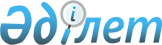 Об утверждении Положения государственного учреждения "Отдел жилищно-коммунального хозяйства, пассажирского транспорта и автомобильных дорог города Талдыкорган"
					
			Утративший силу
			
			
		
					Постановление акимата города Талдыкорган Алматинской области от 05 февраля 2015 года № 8-97. Зарегистрировано Департаментом юстиции Алматинской области от 20 февраля 2015 года № 3071. Утратило силу постановлением акимата города Талдыкорган Алматинской области от 27 июня 2016 года № 29-420      Сноска. Утратило силу постановлением акимата города Талдыкрган Алматинской области от 27.06.2016 № 29-420.

      Примечание РЦПИ.

      В тексте документа сохранена пунктуация и орфография оригинала.

      В соответствии со статьей 31 Закона Республики Казахстан от 23 января 2001 года "О местном государственном управлении и самоуправлении в Республике Казахстан", пунктом 8) статьи 18 Закона Республики Казахстан от 1 марта 2011 года "О государственном имуществе" и Указом Президента Республики Казахстан от 29 октября 2012 года № 410 "Об утверждении Типового положения государственного органа Республики Казахстан" акимат города ПОСТАНОВЛЯЕТ:

       Утвердить Положение государственного учреждения "Отдел жилищно-коммунального хозяйства пассажирского транспорта и автомобильных дорог города Талдыкорган" согласно приложению.

       Государственному учреждению "Отдел жилищно-коммунального хозяйства пассажирского транспорта и автомобильных дорог города Талдыкорган" (Калиев М.М.) в установленном законом порядке осуществить регистрацию Положения в органах юстиции.

       Контроль за исполнением настоящего постановления возложить на руководителя аппарата Кольбаева Марлена Капашовича.

       Настоящее постановление вступает в силу со дня государственной регистрации в органах юстиции и вводится в действие по истечении десяти календарных дней после дня его первого официального опубликования.

 Положение о государственном учреждении "Отдел жилищно-коммунального хозяйства, пассажирского транспорта и автомобильных дорог города Талдыкорган 1. Общие положения      1. Государственное учреждение "Отдел жилищно-коммунального хозяйства, пассажирского транспорта и автомобильных дорог города Талдыкорган" (далее – Отдел) является государственным органом Республики Казахстан, осуществляющим руководство в сферах жилищно-коммунального хозяйства, пассажирского транспорта и автомобильных дорог города Талдыкорган.

      2. Отдел не имеет ведомств. 

      3. Отдел осуществляет свою деятельность в соответствии с Конституцией и законами Республики Казахстан, актами Президента и Правительства Республики Казахстан, иными нормативными правовыми актами, а также настоящим Положением.

      4. Отдел является юридическим лицом в организационно-правовой форме государственного учреждения, имеет печати и штампы со своим наименованием на государственном языке, бланки установленного образца, в соответствии с законодательством Республики Казахстан счета в органах казначейства.

      5. Отдел вступает в гражданско-правовые отношения от собственного имени.

      6. Отдел имеет право выступать стороной гражданско-правовых отношений от имени государства, если оно уполномочено на это в соответствии с законодательством.

      7. Отдел по вопросам своей компетенции в установленном законодательством порядке принимает решения, оформляемые приказами руководителя Отдела и другими актами, предусмотренными законодательством Республики Казахстан.

      8. Структура и лимит штатной численности Отдела утверждаются в соответствии с действующим законодательством.

      9. Местонахождение юридического лица: индекс 040000, Республика Казахстан, Алматинская область, город Талдыкорган, улица Абая № 241.

      10. Полное наименование государственного органа - государственное учреждение "Отдел жилищно-коммунального хозяйства, пассажирского транспорта и автомобильных дорог города Талдыкорган".

      11. Настоящее Положение является учредительным документом Отдела.

      12. Финансирование деятельности Отдела осуществляется из местного бюджета.

      13. Отделу запрещается вступать в договорные отношения с субъектами предпринимательства на предмет выполнения обязанностей, являющихся функциями Отдела.

      Если Отделу законодательными актами предоставлено право осуществлять приносящую доходы деятельность, то доходы, полученные от такой деятельности, направляются в доход государственного бюджета. 

 2. Миссия, основные задачи, функции, права и обязанности Отдела      14. Миссия Отдела: осуществление государственной политики в области жилищных отношений, коммуникаций и автомобильного транспорта. 

      15. Задачи Отдела: 

      1) организация работ по содержанию и благоустройству, по санитарному состоянию, озеленению и проведению комплексных мероприятий по созданию и поддержке благоприятной окружающей среды в городе;

      2) реализация государственных программ на территории города в пределах своей компетенции, установленной законодательством;

      3) организация мероприятий по сохранению и надлежащей эксплуатации жилищного фонда;

      4) в пределах своей компетенции организация перевозок пассажиров в сфере транспорта в соответствии с законодательством Республики Казахстан;

      5) развитие жилищно-коммунального хозяйства, пассажирского транспорта и автомобильных дорог.

      16. Функции Отдела: 

      1) выступает заказчиком по строительству, реконструкции и ремонту объектов городской коммунальной собственности в соответствии с законодательством Республики Казахстан;

      2) организует строительство и эксплуатацию водопроводов, очистных сооружений, тепловых и электрических сетей и других объектов транспортной и инженерной инфраструктуры города в соответствии с законодательством Республики Казахстан;

      3) решает вопросы благоустройства и внешнего оформления общественных мест в соответствии с законодательством Республики Казахстан;

      4) организует строительство, эксплуатацию и содержание дорог города областного значения в соответствии с законодательством Республики Казахстан;

      5) организует сохранение коммунального жилищного фонда;

      6) проводит инвентаризацию жилищного фонда;

      7) в пределах своей компетенции осуществляет постановку на учет граждан Республики Казахстан, нуждающихся в жилище из государственного жилищного фонда;

      8) обеспечивают возмещение расходов по изготовлению технических паспортов на объект кондоминиума в порядке, предусмотренном законодательством Республики Казахстан, за счет бюджетных средств;

      9) в пределах своей компетенции осуществление мероприятии по организации регулярных городских, пригородных и внутригородских перевозок пассажиров в соответствии с законодательством Республики Казахстан;

      10) выдают разрешения на размещение объектов наружной (визуальной) рекламы в соответствии с законодательством Республики Казахстан;

      11) взаимодействие с предприятиями коммунальной сферы в вопросах стабилизации уровня и дальнейшего роста качества коммунальных услуг, получаемых населением и учреждениями бюджетной сферы;

      12) осуществление иных полномочий, возлагаемых на Отдел законодательством Республики Казахстан.

      17. Права и обязанности:

      1) представление интересов государства по вопросам государственного жилищного фонда и защищать его имущественные права в судах, организациях всех форм собственности;

      2) ведение служебной переписки с государственными и негосударственными органами, по вопросам отнесенным к ведению Отдела;

      3) подготовка проектов решений, распоряжений акима города и постановлений акимата города;

      4) рассматрение в установленном порядке письма и жалобы населения, организация приема граждан по личным вопросам;

      5) запрашивать и получать от государственных органов, иных организаций, а также должностных лиц, граждан документы и сведения, необходимые для выполнения возложенных на него задач и функций;

      6) ответственность за своевременное и качественное выполнение возложенных задач в соответствии с законодательством Республики Казахстан;

      7) осуществление иных прав в соответствии с законодательством Республики Казахстан;

 3. Организация деятельности Отдела      18. Руководство Отдела осуществляется первым руководителем, который несет персональную ответственность за выполнение возложенных на Отдел задач и осуществление им своих функций.

      19. Первый руководитель Отдела назначается на должность и освобождается от должности по распоряжению Акима города Талдыкорган.

      20. Первый руководитель Отдела имеет заместителя, который назначается на должность и освобождается от должности в соответствии с законодательством Республики Казахстан.

      21. Полномочия первого руководителя Отдела:

      1) Первый руководитель Отдела принимает меры направленные на противодействие коррупции и несет персональную ответственность;

      2) действует руководствуясь на принципах единоналичия и самостоятельно решает вопросы деятельности учреждения в соответствии с его компетенцией, определяемой законодательством Республики Казахстан и настоящим Положением;

      3) в пределах своей компетенции представляет интересы Отдела в государственных органах и организациях в соответствии с законодательством Республики Казахстан;

      4) принимает решения по другим вопросам, отнесенным к его компетенции.

      5) издает приказы и дает указания, обязательные для всех работников учреждения;

      6) осуществляет иные полномочия, предусмотренные законодательством Республики Казахстан;

      Исполнение полномочий первого руководителя Отдела в период его отсутствия осуществляется лицом, его замещающим в соответствии с законодательством Республики Казахстан.

      22. Первый руководитель определяет полномочия своего заместителя в соответствии с законодательством.

      23. Отдел возглавляется Руководителем, назначаемым на должность и освобождаемым от должности в соответствии с действующим законодательством Республики Казахстан. 

 4. Имущество Отдела      24. Отдел может иметь на праве оперативного управления обособленное имущество в случаях, предусмотренных законодательством.

      Имущество Отдела формируется за счет имущества, переданного ему собственником, а также имущества (включая денежные доходы), приобретенного в результате собственной деятельности и иных источников, не запрещенных законодательством Республики Казахстан.

      24. Имущество, закрепленное за Отделом относится к коммунальной собственности города.

      25. Отдел не вправе самостоятельно отчуждать или иным способом распоряжаться закрепленным за ним имуществом и имуществом, приобретенным за счет средств, выданных ему по плану финансирования, если иное не установлено законодательством.

 5. Реорганизация и упразднение Отдела      26. Реорганизация и упразднение Отдела осуществляется в соответствии с законодательством Республики Казахстан.

 6. Перечень организаций, находящихся в ведении Отдела      1) коммунальное государственное предприятие на праве хозяйственного ведения "Талдыкорган Теплосервис" государственного учреждения "Отдел жилищно-коммунального хозяйства города Талдыкорган";

      2) городское государственное коммунальное предприятие на праве хозяйственного ведения "Жетысу Водоканал" государственного учреждения "Отдел жилищно-коммунального хозяйства города Талдыкорган";

      3) государственное коммунальное предприятие на праве хозяйственного ведения "Коркем Талдыкорган" государственного учреждения "Отдел жилищно-коммунального хозяйства города Талдыкорган";

      4) товарищество с ограниченной ответственностью "Жилищная служба города Талдыкорган"; 

      5) коммунальное государственное казенное предприятие "Аварийная газовая служба 104".


					© 2012. РГП на ПХВ «Институт законодательства и правовой информации Республики Казахстан» Министерства юстиции Республики Казахстан
				
      Аким города 

Е.Алпысов
Приложение утвержденное постановлением акимата № 8-97 от "05" февраля 2015 года